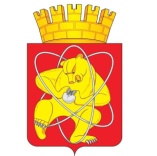 Городской округ «Закрытое административно – территориальное образование  Железногорск Красноярского края»АДМИНИСТРАЦИЯ ЗАТО г. ЖЕЛЕЗНОГОРСКПОСТАНОВЛЕНИЕ     18.09.2020                                                                                                                                № 1632г. ЖелезногорскО внесении изменений в постановление Администрации ЗАТО г. Железногорск от 11.10.2013 № 1599 «Об утверждении Примерного положения об оплате труда работников иных муниципальных казенных учреждений ЗАТО Железногорск»В соответствии с Трудовым кодексом Российской Федерации, постановлением Администрации ЗАТО г.Железногорск от 10.06.2011 № 1011 «Об утверждении Положения о системах оплаты труда работников муниципальных учреждений ЗАТО Железногорск», Уставом ЗАТО ЖелезногорскПОСТАНОВЛЯЮ:1. Внести в постановление Администрации ЗАТО г.Железногорск от  11.10.2013 № 1599 «Об утверждении Примерного положения об оплате труда работников иных муниципальных казенных учреждений ЗАТО Железногорск» (далее – Постановление) следующие изменения:1.1. Пункты 2.3 – 2.11 раздела 2 приложения к Постановлению изложить в редакции: «2.3. Минимальные размеры окладов (должностных окладов), ставок заработной платы по общеотраслевым должностям руководителей, специалистов и служащих устанавливаются на основе отнесения занимаемых ими должностей к квалификационным уровням профессиональных квалификационных групп (далее - ПКГ), утвержденным Приказом Министерства здравоохранения и социального развития Российской Федерации от 29.05.2008 № 247н «Об утверждении профессиональных квалификационных групп общеотраслевых должностей руководителей, специалистов и служащих»: Для должности «заместитель главного бухгалтера» минимальный размер оклада (должностного оклада) устанавливается в размере 9025 рублей.2.4. Минимальные размеры ставок заработной платы работников, осуществляющих профессиональную деятельность по профессиям рабочих, устанавливаются в соответствии с квалификационными уровнями ПКГ, утвержденными Приказом Министерства здравоохранения и социального развития Российской Федерации от 29.05.2008 № 248н «Об утверждении профессиональных квалификационных групп общеотраслевых профессий рабочих»:2.5. Минимальные размеры окладов (должностных окладов), ставок заработной платы по должностям работников печатных средств массовой информации устанавливаются на основе отнесения занимаемых ими должностей к квалификационным уровням ПКГ, утвержденным Приказом Министерства здравоохранения и социального развития Российской Федерации от 18.07.2008 № 342н «Об утверждении профессиональных квалификационных групп должностей работников печатных средств массовой информации»:2.6. Минимальные размеры окладов (должностных окладов), ставок заработной платы по должностям медицинских работников устанавливаются на основе отнесения занимаемых ими должностей к квалификационным уровням ПКГ, утвержденным Приказом Министерства здравоохранения и социального развития Российской Федерации от 06.08.2007 № 526 «Об утверждении профессиональных квалификационных групп должностей медицинских и фармацевтических работников»:2.7. Минимальные размеры окладов (должностных окладов), ставок заработной платы по должностям работников культуры, искусства и кинематографии устанавливаются на основе отнесения занимаемых ими должностей к ПКГ, утвержденным Приказом Министерства здравоохранения и социального развития Российской Федерации от 31.08.2007 № 570 «Об утверждении профессиональных квалификационных групп должностей работников культуры, искусства и кинематографии»:2.8. Минимальные размеры окладов (должностных окладов), ставок заработной платы по должностям работников архивов муниципальных образований устанавливаются на основе отнесения занимаемых ими должностей к квалификационным уровням ПКГ, утвержденным Приказом Министерства труда и социальной защиты Российской Федерации от 25.03.2013 № 119н «Об утверждении профессиональных квалификационных групп должностей работников государственных архивов, центров хранения документации, архивов муниципальных образований, ведомств организаций лабораторий обеспечения сохранности архивных документов»:2.9. Минимальные размеры окладов работников образования устанавливаются на основе ПКГ, утвержденных Приказом Министерства здравоохранения и социального развития Российской Федерации от 05.05.2008            № 216н «Об утверждении профессиональных квалификационных групп должностей работников образования»:2.10. Минимальные размеры окладов (должностных окладов), ставок заработной платы по должностям руководителей, специалистов и служащих, профессиям рабочих, не вошедшим в квалификационные уровни ПКГ, устанавливаются в следующем размере:<*> Уровни квалификации приведены в соответствии с утвержденными профессиональными стандартами.В штатных расписаниях учреждений допускается установление дополнительного наименования к должности через указание на выполняемые функции и (или) специализацию должности.».2. Управлению внутреннего контроля Администрации ЗАТО                          г. Железногорск (Панченко Е.Н.) довести до сведения населения настоящее постановление через газету «Город и горожане».3. Отделу общественных связей Администрации ЗАТО г. Железногорск   (Пикалова И.С.) разместить настоящее постановление на официальном сайте городского округа «Закрытое административно-территориальное образование Железногорск Красноярского края» в информационно-телекоммуникационной сети «Интернет». 4. Контроль над исполнением настоящего постановления оставляю за собой. 5. Настоящее постановление подлежит официальному опубликованию и вступает в силу с 01.10.2020.Глава ЗАТО г. Железногорск                                                                 И.Г. КуксинПрофессиональные квалификационные группыМинимальный размер оклада (должностного оклада), ставки заработной платы, руб.должности, отнесенные к ПКГ «Общеотраслевые должности служащих первого уровня»1-й квалификационный уровень35112-й квалификационный уровень3704должности, отнесенные к ПКГ «Общеотраслевые должности служащих второго уровня»1-й квалификационный уровень38962-й квалификационный уровень42823-й квалификационный уровень47044-й квалификационный уровень59375-й квалификационный уровень6706должности, отнесенные к ПКГ «Общеотраслевые должности служащих третьего уровня»1-й квалификационный уровень42822-й квалификационный уровень47043-й квалификационный уровень51644-й квалификационный уровень62085-й квалификационный уровень7248должности, отнесенные к ПКГ «Общеотраслевые должности служащих четвертого уровня»1-й квалификационный уровень77902-й квалификационный уровень90253-й квалификационный уровень9718Профессиональные квалификационные группыМинимальный размер оклада (должностного оклада), ставки заработной платы, руб.профессии, отнесенные к ПКГ «Общеотраслевые профессии рабочих первого уровня»1-й квалификационный уровень30162-й квалификационный уровень3161профессии, отнесенные к ПКГ «Общеотраслевые профессии рабочих второго уровня»1-й квалификационный уровень35112-й квалификационный уровень42823-й квалификационный уровень47044-й квалификационный уровень5667Профессиональные квалификационные группыМинимальный размер оклада (должностного оклада), ставки заработной платы, руб.должности, отнесенные к ПКГ «Должности работников печатных средств массовой информации первого уровня»3511должности, отнесенные к ПКГ «Должности работников печатных средств массовой информации второго уровня»1-й квалификационный уровень36072-й квалификационный уровень37043-й квалификационный уровень3896должности, отнесенные к ПКГ «Должности работников печатных средств массовой информации третьего уровня»1-й квалификационный уровень42822-й квалификационный уровень47043-й квалификационный уровень51644-й квалификационный уровень6208должности, отнесенные к ПКГ «Должности работников печатных средств массовой информации четвертого уровня»1-й квалификационный уровень77902-й квалификационный уровень90253-й квалификационный уровень9718Профессиональные квалификационные группыМинимальный размер оклада (должностного оклада), ставки заработной платы, руб.Должности, отнесенные к ПКГ «Средний медицинский и фармацевтический персонал»3 квалификационный уровень          4635должности, отнесенные к ПКГ «Врачи и провизоры»2-й квалификационный уровень6706Профессиональные квалификационные группыМинимальный размер оклада (должностного оклада), ставки заработной платы, руб.должности, отнесенные к ПКГ «Должности работников культуры, искусства и кинематографии ведущего звена»5937Профессиональные квалификационные группыМинимальный размер оклада (должностного оклада), ставки заработной платы, руб.должности, отнесенные к ПКГ «Должности работников государственных архивов, центров хранения документации, архивов муниципальных образований, ведомств организаций лабораторий обеспечения сохранности архивных документов третьего уровня»1-й квалификационный уровень38962-й квалификационный уровень42823-й квалификационный уровень47044-й квалификационный уровень5937Профессиональные квалификационные группыМинимальный размер оклада (должностного оклада), ставки заработной платы, руб.должности, отнесенные к ПКГ «Должности педагогических работников»2 квалификационный уровень56653 квалификационный уровень62024 квалификационный уровень6800Профессия, должностьМинимальный размер оклада (должностного оклада), ставки заработной платы, руб.главный инженер, главный экономист9025начальник отдела,руководитель городской психолого-медико-педагогической комиссии7790руководитель контрактной службы, контрактный управляющий 7 уровня квалификации <*>7248ведущий специалист,работник контрактной службы 6 уровня квалификации <*>,контрактный управляющий 6 уровня квалификации <*>,системный администратор 6 уровня квалификации <*>,SMM- редактор6208специалист 1 категории,работник контрактной службы 5 уровня квалификации <*>,контрактный управляющий 5 уровня квалификации <*>,режиссер видеомонтажа5164специалист 2 категории, SMM-менеджер4704специалист 4282верстальщик3607